110 學年度嘉義市林森國民小學辦理防災教育成果表2-2.本學年度專人辦理防災教育業務，積極參與教育部主辦或本府委辦之防災教育會議或活動，且配合良好辦理及彙整人員:生教組長 參加研習活動場次名稱及名單。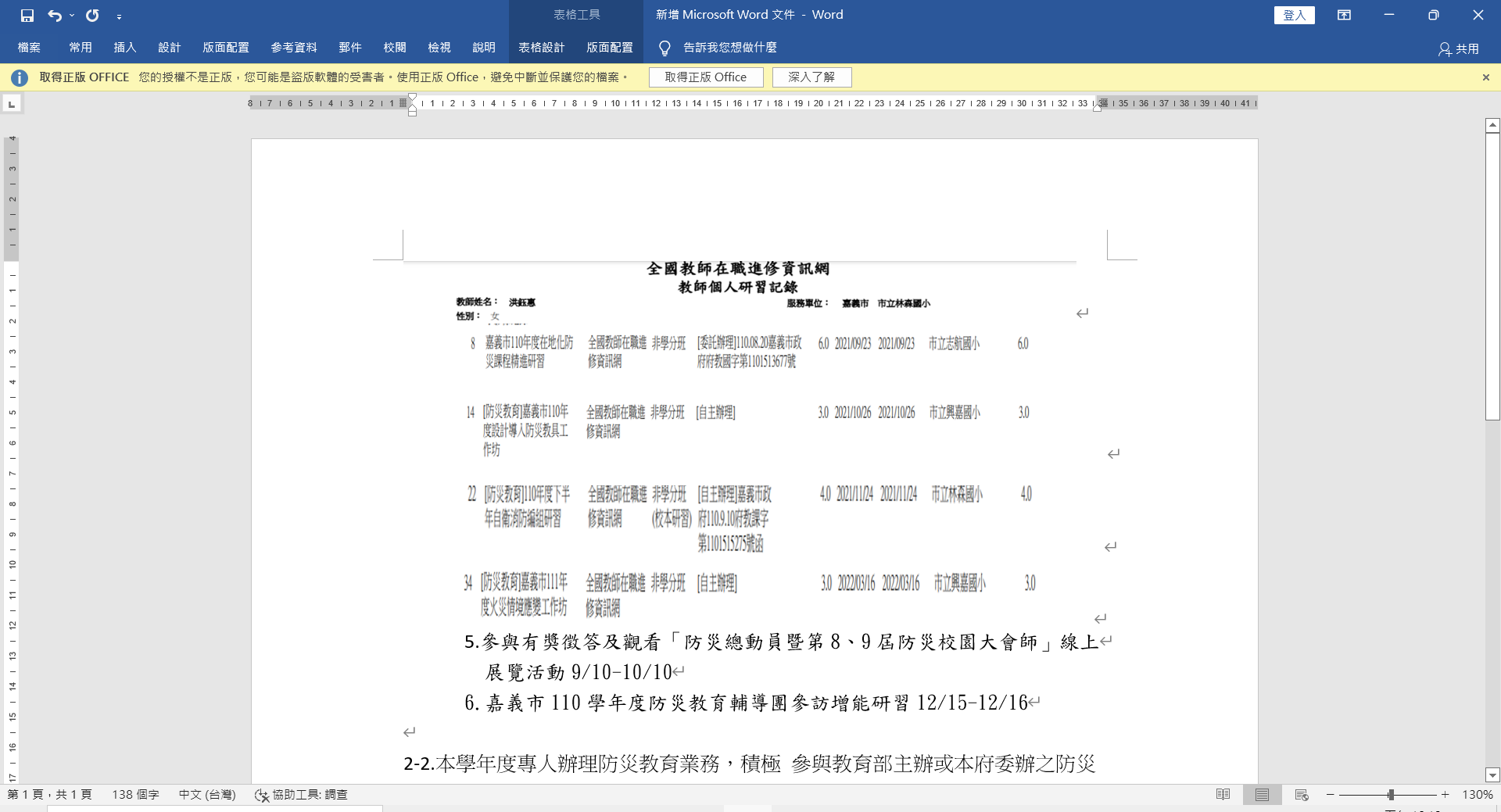 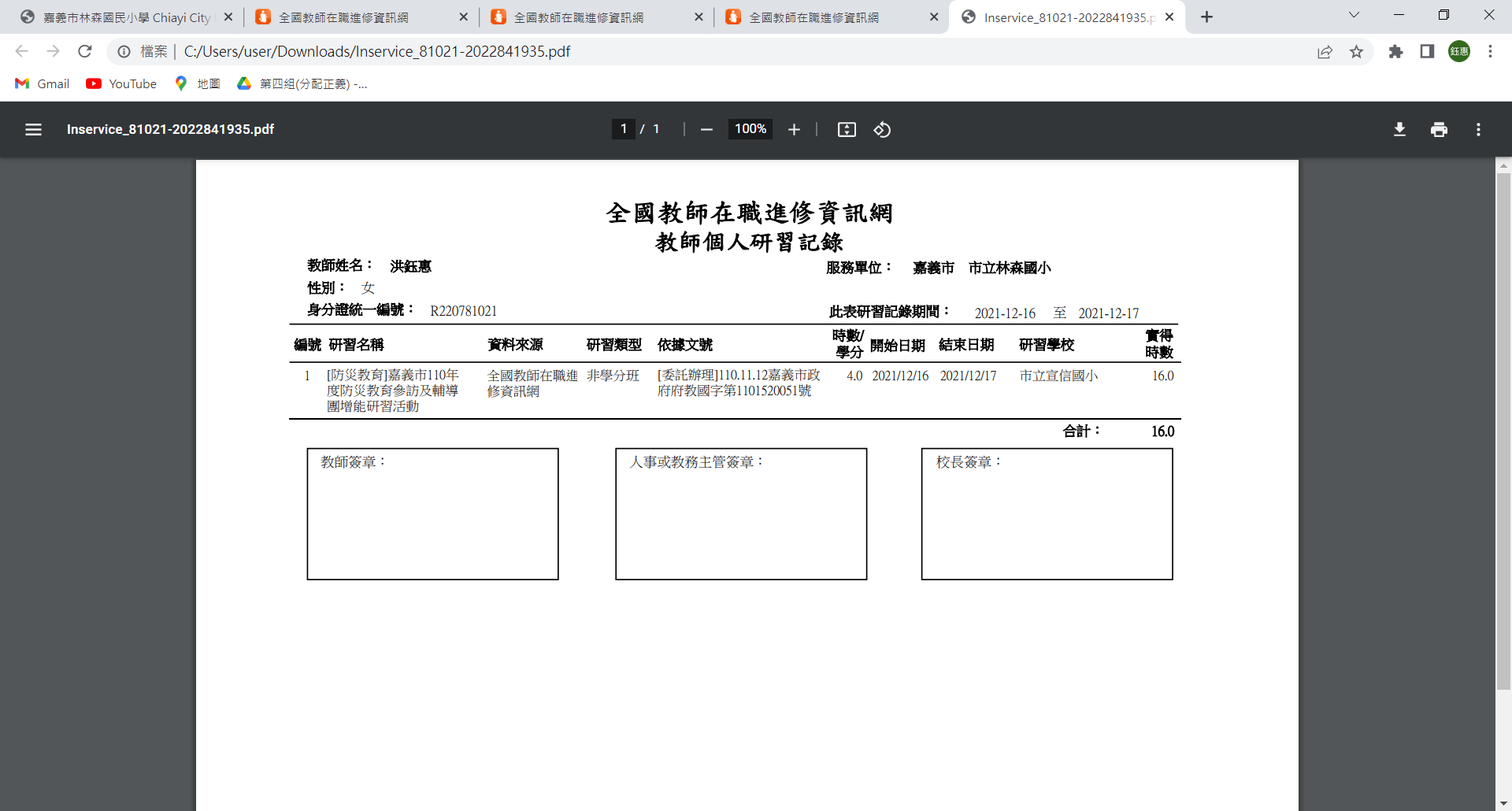 嘉義市110學年度防災教育輔導團參訪增能研習12/16-12/17     3.參與有獎徵答及觀看「防災總動員暨第8、9屆防災校園大會師」線上展覽活動9/10-10/10   *自衛消防編組訓練(5~6)承辦人員:總務主任4.5.活動主題110下半年度自衛消防編組訓練110下半年度自衛消防編組訓練活動時間111.5.11對象教職員工教職員工人數38人(如簽到表)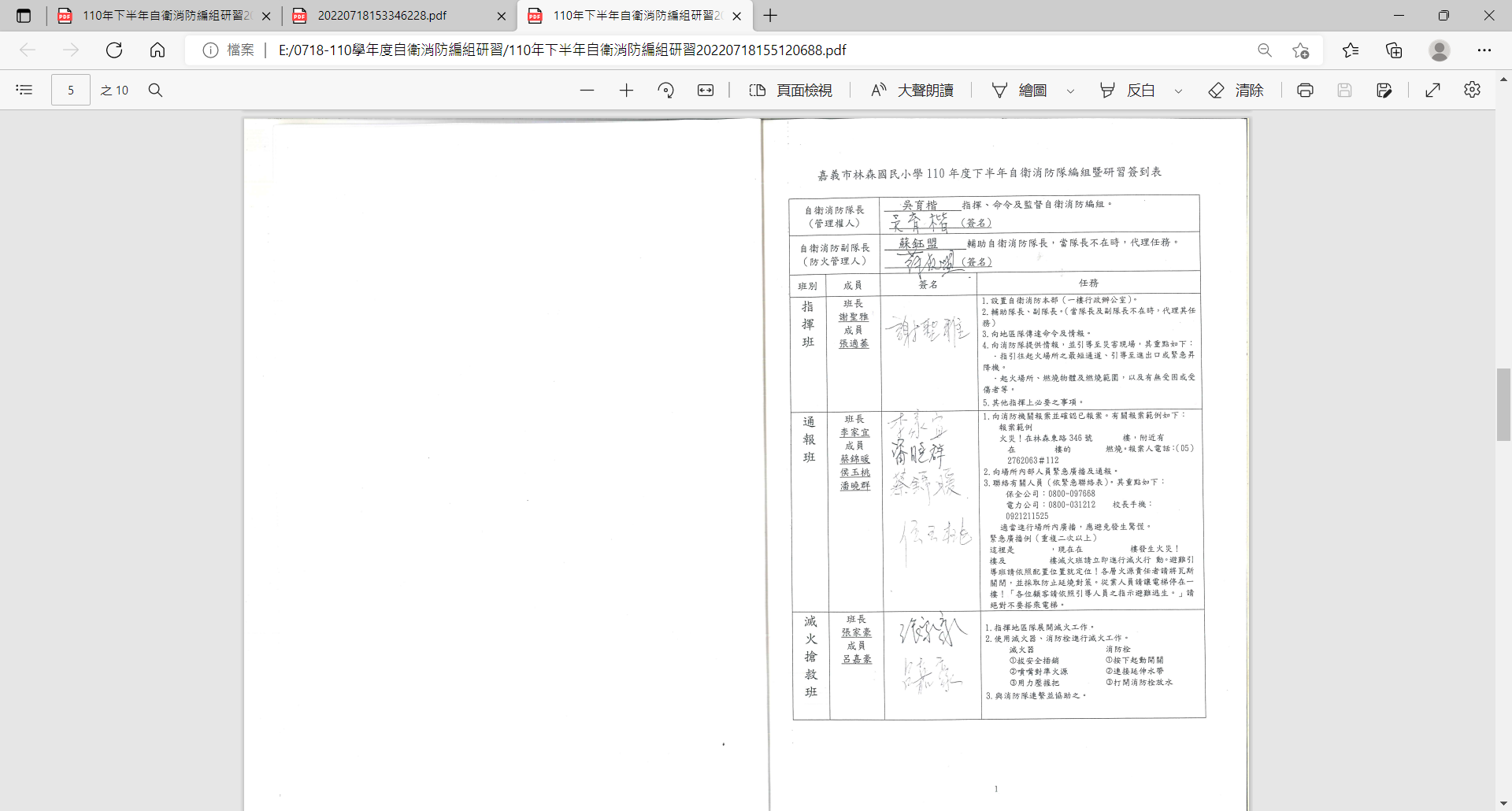 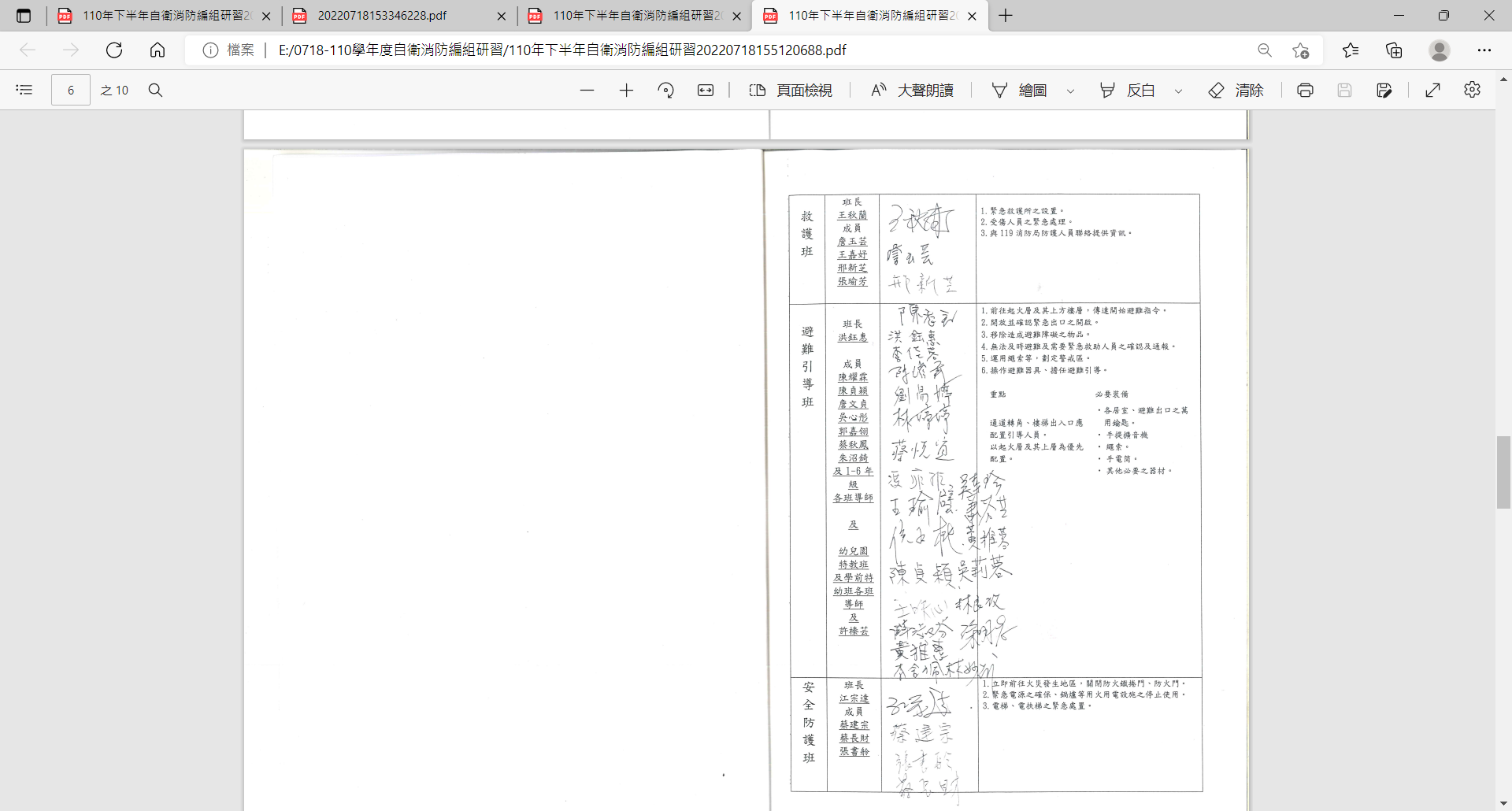 簽到表簽到表簽到表簽到表簽到表活動主題111上半年度自衛消防編組訓練111上半年度自衛消防編組訓練活動時間111.5.11對象教職員工教職員工人數50人(如簽到表)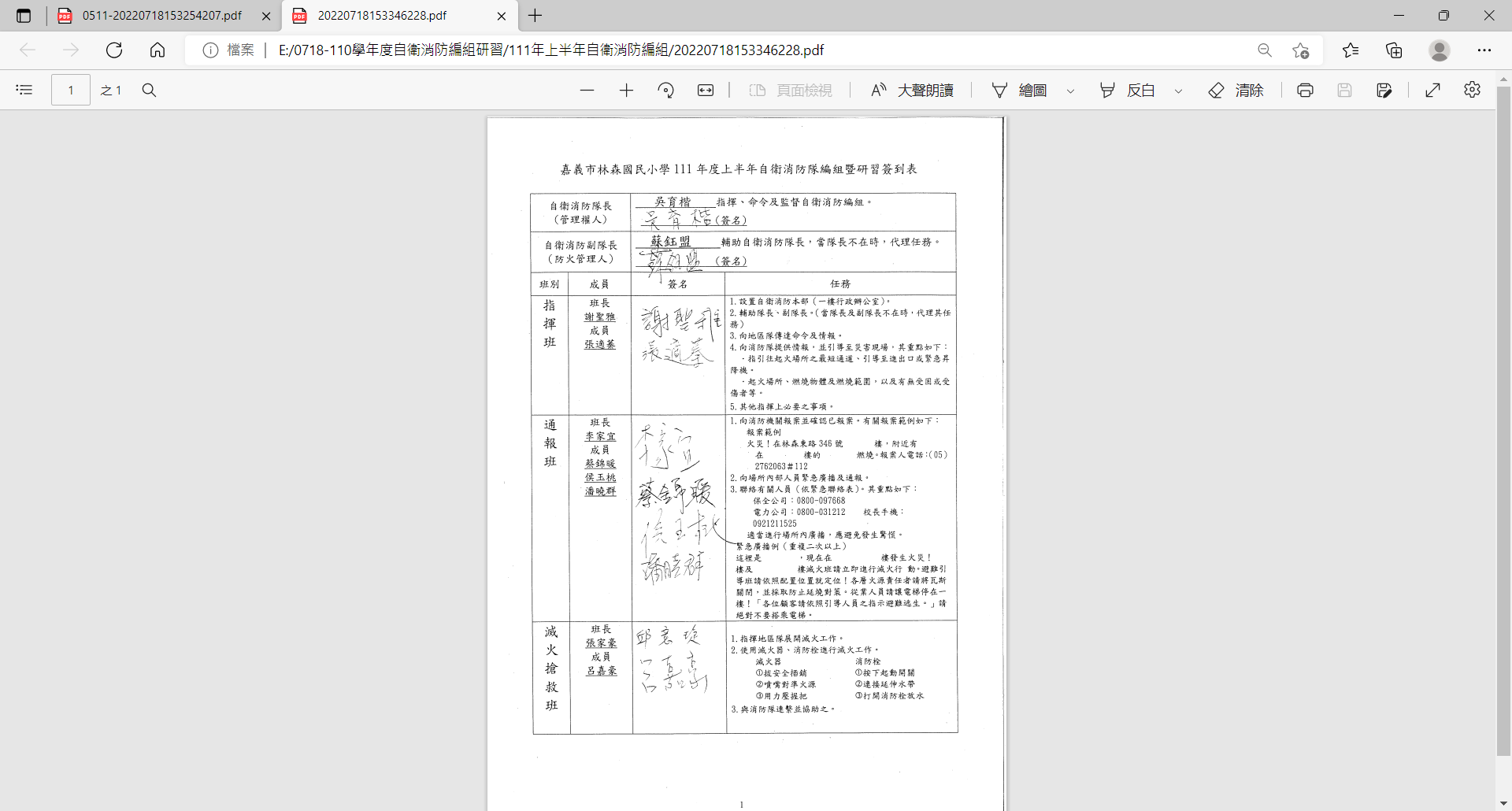 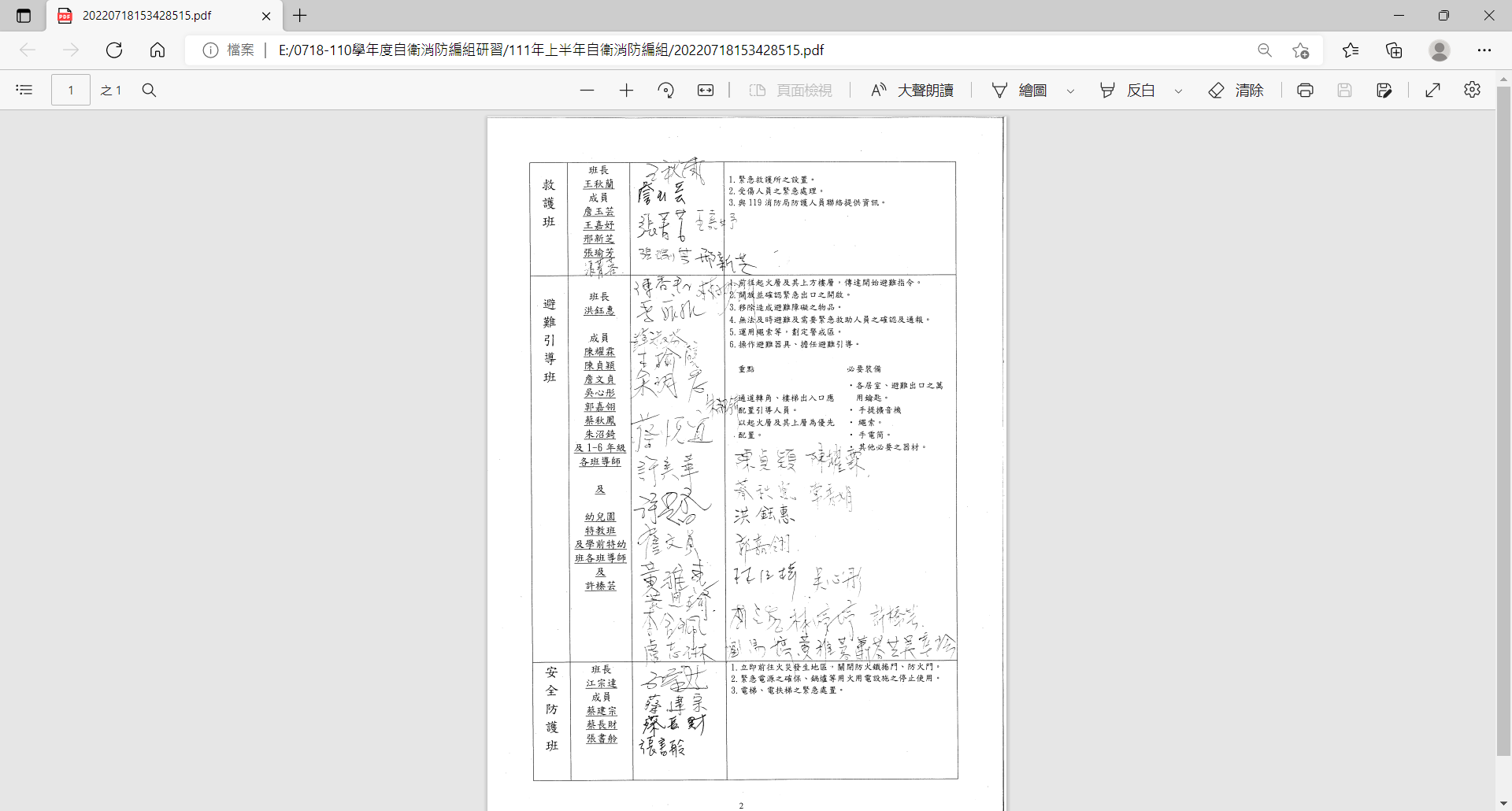 簽到表簽到表簽到表簽到表簽到表